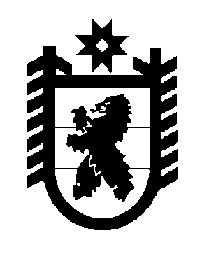 Российская Федерация Республика Карелия    ПРАВИТЕЛЬСТВО РЕСПУБЛИКИ КАРЕЛИЯПОСТАНОВЛЕНИЕ                                       от  9 декабря 2015 года № 404-Пг. Петрозаводск О проведении оценки последствий принятия решения о реконструкции, модернизации, об изменении назначения или о ликвидации объекта социальной инфраструктуры для детей, являющегося государственной собственностью Республики Карелия или муниципальной собственностью, а также о реорганизации или ликвидации государственных организаций Республики Карелия и муниципальных организаций (за исключением образовательных организаций), образующих социальную инфраструктуру для детей В соответствии с частью 3 статьи 3 Закона Республики Карелия 
от 18 января 2010 года № 1361-ЗРК  «О мерах по содействию физическому, интеллектуальному, психическому, духовному и нравственному развитию детей в Республике Карелия» Правительство Республики Карелия                            п о с т а н о в л я е т:Утвердить прилагаемые:Порядок проведения оценки последствий принятия решения о реконструкции, модернизации, об изменении назначения или о ликвидации объекта социальной инфраструктуры для детей, являющегося государственной собственностью Республики Карелия или муниципальной собственностью;Порядок проведения оценки последствий принятия решения о реорганизации или ликвидации государственных организаций Республики Карелия и муниципальных организаций (за исключением образовательных организаций), образующих социальную инфраструктуру для детей;Порядок создания комиссии по оценке последствий решения о реконструкции, модернизации, об изменении назначения или о ликвидации объекта социальной инфраструктуры для детей, являющегося государственной собственностью Республики Карелия или муниципальной собственностью, а также о реорганизации или ликвидации государственных организаций Республики Карелия и муниципальных организаций (за исключением образовательных организаций), образующих социальную инфраструктуру для детей, и подготовки ею заключений.           Глава Республики  Карелия                       			      	        А.П. ХудилайненУтвержден постановлением Правительства Республики Карелияот 9 декабря 2015 года № 404-ППорядок проведения оценки последствий принятия решения о реконструкции, модернизации, об изменении назначения или о ликвидации объекта социальной инфраструктуры для детей, являющегося государственной собственностью Республики Карелия или муниципальной собственностью1. Настоящий Порядок устанавливает правила проведения оценки последствий принятия решения о реконструкции, модернизации, об изменении назначения или о ликвидации объекта социальной инфраструктуры для детей, являющегося государственной собственностью Республики Карелия или муниципальной собственностью (далее соответственно – оценка последствий принятия решения, объект социальной инфраструктуры), а также критерии этой оценки.2. Решение о реконструкции, модернизации, об изменении назначения или о ликвидации объекта социальной инфраструктуры принимается в установленном порядке при наличии положительного заключения комиссии по оценке последствий решения о реконструкции, модернизации, об изменении назначения или о ликвидации объекта социальной инфраструктуры для детей, являющегося государственной собственностью Республики Карелия или муниципальной собственностью, а также о реорганизации или ликвидации государственных организаций Республики Карелия и муниципальных организаций (за исключением образовательных организаций), образующих социальную инфраструктуру для детей (далее –  комиссия).3. Для проведения оценки последствий принятия решения организация, за которой на соответствующем вещном праве закреплен объект социальной инфраструктуры (далее – организация) (в отношении объекта социальной инфраструктуры, составляющего казну Республики Карелия, – орган исполнительной власти Республики Карелия, осуществляющий управление государственным имуществом Республики Карелия; в отношении объекта социальной инфраструктуры, составляющего муниципальную казну, – орган местного самоуправления, осуществляющий управление муниципальным имуществом), до принятия соответствующего решения представляет в комиссию предложение об использовании объекта социальной инфраструктуры с приложением документов, перечень которых устанавливается органом исполнительной власти Республики Карелия или органом местного самоуправления, осуществляющим функции и полномочия учредителя организации (в отношении объекта социальной инфраструктуры, составляющего казну Республики Карелия, – органом исполнительной власти Республики Карелия, осуществляющим управление государственным имуществом Республики Карелия; в отношении объекта социальной инфраструктуры, составляющего муниципальную казну, – органом местного самоуправления, осуществляющим управление муниципальным имуществом).4. Оценка последствий принятия решения проводится по следующим критериям:а) обеспечение продолжения оказания социальных услуг детям в целях обеспечения жизнедеятельности, образования, развития, отдыха и оздоровления детей, оказания им медицинской помощи, профилактики заболеваний у детей, их социальной защиты и социального обслуживания, предоставляемых с использованием объекта социальной инфраструктуры;б) обеспечение оказания услуг детям в целях обеспечения жизнедеятельности, образования, развития, отдыха и оздоровления детей, оказания им медицинской помощи, профилактики заболеваний у детей, их социальной защиты и социального обслуживания в объеме не менее, чем объем таких услуг, предоставляемых с использованием объекта социальной инфраструктуры до принятия соответствующего решения;в) соответствие объекта социальной инфраструктуры санитарно-эпидемиологическим требованиям, требованиям пожарной безопасности и к антитеррористической защищенности;г) востребованность объекта социальной инфраструктуры (наполняемость, посещаемость);д) экономическая эффективность последствий решения о реконструкции, модернизации, об изменении назначения или о ликвидации объекта социальной инфраструктуры.5. Комиссия дает положительное заключение при следующих значениях критериев: по критериям, установленным подпунктами «а», «б» пункта 4 настоящего Порядка, – обеспечено;по критерию, установленному подпунктом «в» пункта 4 настоящего Порядка, – соответствует;по критерию, установленному подпунктом «г» пункта 4 настоящего Порядка, – востребовано;по критерию, установленному подпунктом «д» пункта 4 настоящего Порядка, – эффективно.___________Утвержден постановлением Правительства Республики Карелияот 9 декабря 2015 года № 404-ППорядок проведения оценки последствий принятия решения о реорганизации или ликвидации государственных организаций Республики Карелия и муниципальных организаций (за исключением образовательных организаций), образующих социальную инфраструктуру для детей1. Настоящий Порядок устанавливает правила проведения оценки последствий принятия решения о реорганизации или ликвидации государственных организаций Республики Карелия и муниципальных организаций (за исключением образовательных организаций), образующих социальную инфраструктуру для детей (далее соответственно – оценка последствий принятия решения, организация), а также критерии этой оценки.2. Решение о реорганизации или ликвидации организации принимается в установленном порядке при наличии положительного заключения комиссии по оценке последствий принятия решения о реконструкции, модернизации, об изменении назначения или о ликвидации объекта социальной инфраструктуры для детей, являющегося государственной собственностью Республики Карелия или муниципальной собственностью, а также о реорганизации или ликвидации государственных организаций Республики Карелия и муниципальных организаций (за исключением образовательных организаций), образующих социальную инфраструктуру для детей (далее –  комиссия).3. Для проведения оценки последствий принятия решения орган исполнительной власти Республики Карелия или орган местного самоуправления, осуществляющий функции и полномочия учредителя организации (далее – орган), до принятия соответствующего решения представляет в комиссию предложение о реорганизации или ликвидации организации с приложением документов, перечень которых устанавливается органом.4. Оценка последствий принятия решения проводится по следующим критериям:а) обеспечение продолжения оказания социальных услуг детям в целях обеспечения жизнедеятельности, образования, развития, отдыха и оздоровления детей, оказания им медицинской помощи, профилактики заболеваний у детей, их социальной защиты и социального обслуживания, предоставляемых организацией;б) обеспечение оказания услуг детям в целях обеспечения жизнедеятельности, образования, развития, отдыха и оздоровления детей, оказания им медицинской помощи, профилактики заболеваний у детей, их социальной защиты и социального обслуживания в объеме не менее, чем объем таких услуг, предоставляемых организацией до принятия соответствующего решения;в) экономическая эффективность последствий решения о реорганизации или ликвидации организации;г) обеспечение продолжения осуществления видов деятельности, реализовывавшихся только организацией.5. Комиссия дает положительное заключение при следующих значениях критериев:по критериям, установленным подпунктами «а», «б», «г» пункта 4 настоящего Порядка, – обеспечено;по критерию, установленному подпунктом «в» пункта 4 настоящего Порядка, – эффективно.____________Утвержден постановлением Правительства Республики Карелия от 9 декабря 2015 года № 404-ППорядок создания комиссии по оценке последствий решения о реконструкции, модернизации, об изменении назначения или о ликвидации объекта социальной инфраструктуры для детей, являющегося государственной собственностью Республики Карелия или муниципальной собственностью, а также о реорганизации или ликвидации государственных организаций Республики Карелия и муниципальных организаций (за исключением образовательных организаций), образующих социальную инфраструктуру для детей, и подготовки ею заключений1. Настоящий Порядок устанавливает правила создания комиссии по оценке последствий решения о реконструкции, модернизации, об изменении назначения или о ликвидации объекта социальной инфраструктуры для детей, являющегося государственной собственностью Республики Карелия или муниципальной собственностью, а также о реорганизации или ликвидации государственных организаций Республики Карелия и муниципальных организаций (за исключением образовательных организаций), образующих социальную инфраструктуру для детей (далее соответственно – оценка последствий решения, комиссия), и подготовки ею заключений.2. Положение о комиссии и ее состав утверждаются органом исполнительной власти Республики Карелия или органом местного самоуправления, осуществляющим функции и полномочия учредителя государственной или муниципальной организации, образующей социальную инфраструктуру для детей, в отношении которой рассматриваются вопросы о реорганизации или ликвидации, а также в отношении государственной или муниципальной организации, за которой на соответствующем вещном праве закреплен объект социальной инфраструктуры для детей, являющийся государственной или муниципальной собственностью (далее соответственно – организация, объект социальной инфраструктуры), в отношении которого рассматриваются вопросы о реконструкции, модернизации, об изменении назначения или о ликвидации.В отношении объекта социальной инфраструктуры, составляющего казну Республики Карелия,  положение о комиссии и ее состав утверждаются органом исполнительной власти Республики Карелия, осуществляющим управление государственным имуществом Республики Карелия, в отношении объекта социальной инфраструктуры, составляющего муниципальную казну, – органом местного самоуправления, осуществляющим управление муниципальным имуществом.3. Комиссию возглавляет председатель, который осуществляет общее руководство деятельностью комиссии, обеспечивает коллегиальность в обсуждении вопросов, распределяет обязанности и дает поручения членам комиссии. В отсутствие председателя его функции исполняет заместитель председателя комиссии. Минимальное количество членов комиссии составляет семь человек, включая председателя комиссии.Комиссия проводит заседания по мере необходимости.Заседания комиссии считаются правомочными при присутствии не менее двух третей членов состава комиссии.Решения комиссии принимаются простым большинством голосов присутствующих на заседании членов комиссии. При равенстве голосов решающим является голос председательствующего на заседании комиссии.В целях принятия обоснованного и объективного решения для участия в заседаниях комиссии могут приглашаться эксперты. Эксперты проводят свою работу на добровольной и безвозмездной основе.4. Комиссия осуществляет следующие функции:а) проводит оценку последствий решения о реконструкции, модернизации, об изменении назначения или о ликвидации объекта социальной инфраструктуры на основании критериев, установленных Порядком проведения оценки последствий принятия решения о реконструкции, модернизации, об изменении назначения или о ликвидации объекта социальной инфраструктуры для детей, являющегося государственной собственностью Республики Карелия или муниципальной собственностью, утвержденным настоящим постановлением;б) готовит заключение об оценке последствий решения о реконструкции, модернизации, об изменении назначения или о ликвидации объекта социальной инфраструктуры;в) проводит оценку последствий решения о реорганизации или ликвидации организации на основании критериев, установленных Порядком проведения оценки последствий принятия решения о реорганизации или ликвидации государственных организаций Республики Карелия и муниципальных организаций (за исключением образовательных организаций), образующих социальную инфраструктуру для детей, утвержденным настоящим постановлением;г) готовит заключение об оценке последствий решения о реорганизации или ликвидации организации.5. Комиссия проводит оценку последствий решения на основании документов согласно пункту 3 Порядка проведения оценки последствий принятия решения о реконструкции, модернизации, об изменении назначения или о ликвидации объекта социальной инфраструктуры для детей, являющегося государственной собственностью Республики Карелия или муниципальной собственностью, пункту 3 Порядка проведения оценки последствий принятия решения о реорганизации или ликвидации государственных организаций Республики Карелия и муниципальных организаций (за исключением образовательных организаций), образующих социальную инфраструктуру для детей, утвержденных настоящим постановлением.6. Комиссия при решении вопросов, входящих в ее компетенцию, имеет право:а) запрашивать в установленном порядке информацию, необходимую для принятия решений;б) создавать рабочие группы.7. Решение комиссии оформляется заключением (положительным или отрицательным), которое подписывается участвующими в заседании членами комиссии.Член комиссии, не согласный с принятым решением, имеет право в письменном виде изложить свое особое мнение, которое прилагается к заключению комиссии.Заключение подготавливается и оформляется комиссией в срок не более 20 рабочих дней с даты проведения заседания комиссии.8. В заключении комиссии указываются:а) наименование объекта социальной инфраструктуры или организации;б) поступившие предложения о дальнейшем распоряжении объектом социальной инфраструктуры или о реорганизации или ликвидации организации;в) значения критериев, установленных пунктом 4 Порядка проведения оценки последствий принятия решения о реконструкции, модернизации, об изменении назначения или о ликвидации объекта социальной инфраструктуры для детей, являющегося государственной собственностью Республики Карелия или муниципальной собственностью, пунктом 4 Порядка проведения оценки последствий принятия решения о реорганизации или ликвидации государственных организаций Республики Карелия  и муниципальных организаций (за исключением образовательных организаций), образующих социальную инфраструктуру для детей, утвержденных настоящим постановлением (далее – критерии).9. Заключение комиссии размещается на официальном сайте органа исполнительной власти Республики Карелия или органа местного самоуправления, осуществляющего функции и полномочия учредителя организации, в информационно-телекоммуникационной сети «Интернет».Заключение в отношении объекта социальной инфраструктуры, составляющего казну Республики Карелия, размещается на официальном сайте органа исполнительной власти, осуществляющего управление государственным имуществом Республики Карелия, в информационно-телекоммуникационной сети «Интернет», в отношении объекта, составляющего муниципальную казну, – на официальном сайте органа местного самоуправления, осуществляющего управление муниципальным имуществом, в информационно-
телекоммуникационной сети «Интернет».10. Комиссия дает отрицательное заключение  в случае, если по итогам проведенного анализа не достигнуто хотя бы одно из значений критериев. 11. Комиссия дает положительное заключение в случае, если по итогам проведенного анализа достигнуты все значения критериев.___________